Консультация для родителейПонимаем ли мы своего ребенка?Каждый отец, каждая мать имеют, как правило своё представление об идеальном ребенке. Конечно, этот идеал несёт на себе отпечаток личности родителей, но он обязательно включает физическое и нравственное здоровье, ум, доброту, порядочность. И все педагогические усилия родителей направлены на достижение этого идеала.Но подчас родители идут к нему путем проб и ошибок. Как избежать ошибок? Безусловно, родителям необходимо приобретать педагогические знания. Но бывает и так: знания есть, отец и мать применяют, казалось бы, правильные методы воздействия, а желаемого результата не получают.Одна из причин этого заключается в том, что взрослые не задумываются: отвечает ли используемый метод сложившейся педагогической ситуации, удачен ли он по отношению к их ребенку с его индивидуальными особенностями, какова реакция малыша на то или иное воздействие, соответствует ли она ожиданиям родителей.Иногда дети не понимают, за что их наказывают и наказания воспринимают как недоброжелательное отношение, нелюбовь к себе. Родители же считают, что они воспитывают ребенка по правилам педагогической науки, проявляя требовательность и строгость.Алёша четырех лет баловался за столом во время обеда несмотря на замечания взрослых. В конце концов он подавился и начал кашлять. Его наказали – поставили в угол. После того как мальчик отбыл наказание, отец спросил: «Будешь ещё так делать?» - «нет», - ответил сын. – А ты понял, за что тебя наказали?» - «Да, за то, что кашлял», - ответил малыш.О чем говорит этот факт? Какими могут быть последствия такого взаимонепонимания? Ведь оно может усиливаться, а затем возникнет отчуждение детей от родителей, методы воздействия не будут достигать нужного результата.Чтобы подобного не произошло, родителям очень важно развивать в себе умение понимать ребенка, смотреть на ситуацию его глазами, видеть собственные педагогические ошибки, анализировать их и, конечно, думать о том, как их устранить. Вот почему прежде чем применять какой-либо метод воздействия на малыша, будь то наказание или поощрение, не торопитесь – постарайтесь посмотреть на ситуацию глазами сына или дочери. Нередко оказывается, что ребенок по-своему прав.Попытайтесь выяснить реакции малыша на методы педагогического воздействия: как он относится к наказаниям, поощрениям, выполняет ли ваши требования? Что отказывается делать? Почему, на ваш взгляд, ребенок капризничает, упрямится? Особое внимание надо уделять манере разговора с ребенком. Бывает так, что на одно и то же требование дети реагируют не одинаково, в зависимости от того, каким тоном оно высказано.Например, можно по-разному отвлечь ребенка от игры. Позвать его с прогулки и в приказном тоне отдать распоряжение: «Быстро прекрати игру и иди обедать!» Или же в игровой форме предложить малышу сделать перерыв на стройке, в гараже и т. д.Родители нередко жалуются на занятость, сетуют на то, что из – за домашних дел у них не хватает времени на общение с сыном или дочерью. В итоге детская потребность в общении с родителями не удовлетворяется. Малыши стараются капризами, упрямством привлечь к себе внимание. Взрослые же не понимают, что ребенок шалит, делает что-то «назло», лишь бы обратить на себя внимание: пусть родители даже поругают, зато заметят его, поговорят с ним.Методы самонаблюдения, анализа собственной деятельности и анализа конкретных педагогических ситуаций помогут родителям в воспитании ребенка: видеть его интересы, потребности, появление новых качеств личности, избегать конфликтов с детьми и находить оптимальные варианты решения возникающих педагогических задач.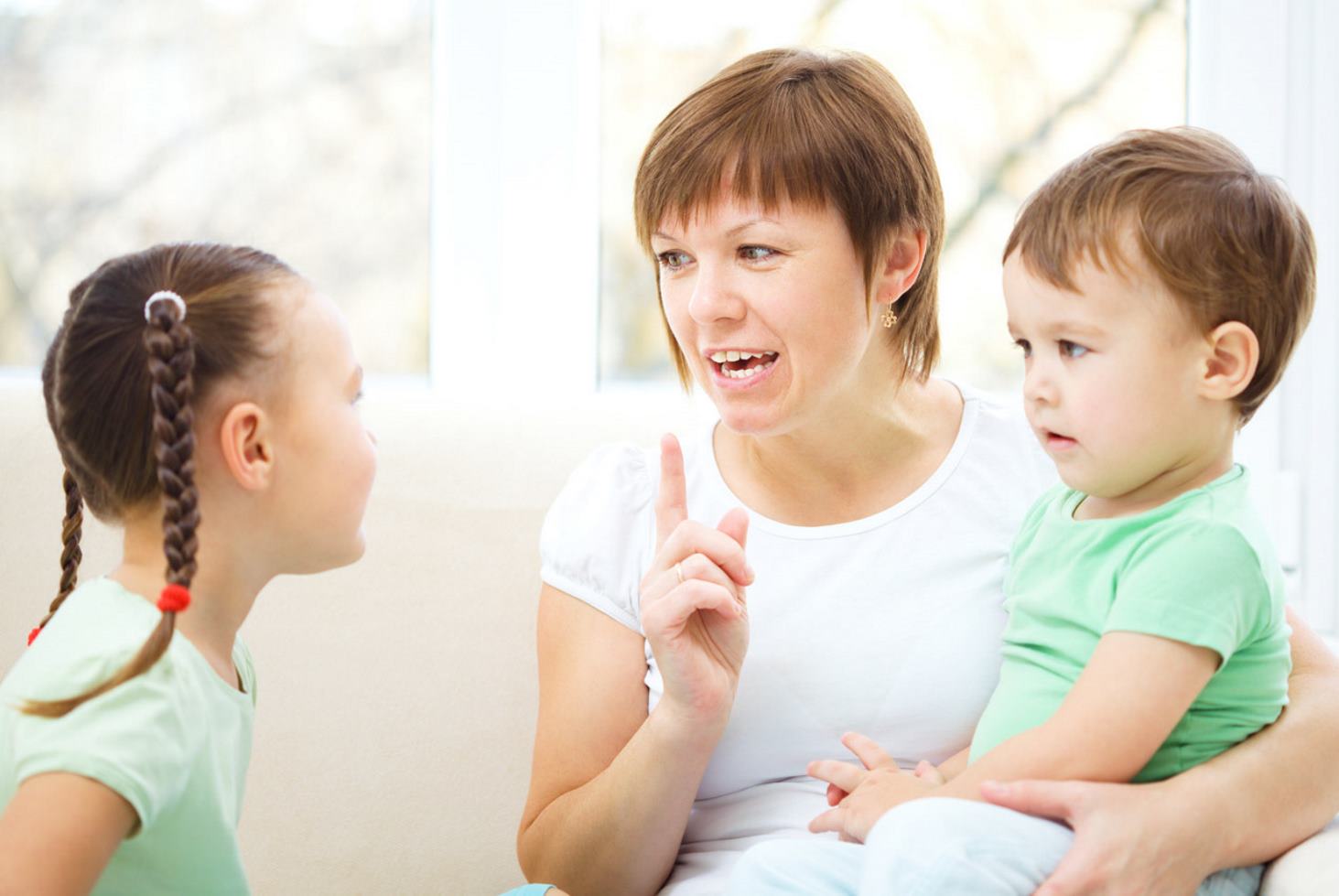 